RHEA C/o- +971505891826 Discovery Gardens, Dubairhea.343431@2freemail.com Team player… Motivated… Competent… Goal Oriented…SUMMARY OF QUALIFICATIONSA highly competent and motivated Aftersales Supervisor and Delivery Coordinator with 4 year experience in Hypermarket.Having 3 year experience in Sales and Fashion.Well organised and proactive in providing timely, efficient and accurate administrative and sales support to managers and work colleagues.  Well-presented and able to establish good working relationships with a range of different people.  Possess a proven ability to generate innovative ideas and solutions to problems. PROFESSIONAL EXPERIENCEGeant Hypermarket, FUCOM LLC Aftersales Service Supervisor & Delivery Coordinator 	December 2014 till dateAdministered all activities of Aftersales and Delivery Teams according to the company policies.Determined Aftersales and Home Delivery business objectives and ensured optimal sesrvices for customers.Developed, executed and implemented effective customer service.Documented customer issues and ensured resolution as soon as possible.Managed a neat and clean area according to internal and external standards.Coordinate the delivery of sold units to csutomer.Coordinate with installation and techincal support team from Suppliers to ensure facilities are available to deliver, install and start up sold units, receive and check units at arrival.Debenhams, M. H. Alshaya Co LLCSales Associate & Administrative Assistant 	October 2011 - November 2014Process deliveries and transfer in line with Company Procedures.Fully follow all operating procedures and policies.Deliver excellent customer service to maximize sales.Keep up to date with all available brand specific product knowledge.Monitoring inventory, office stock and ordering supplies as necessary. Updating & maintain the holiday, absence, attendance and training records of staff.Organizing, updating, and filing of all documents and computer-based information.Handling Petty Cash.Reconciliation of Daily Sale Summary Report and Banking. Reconciliation of receipts on the Void, Exchange and Refund, Discounts and Promotion, and Price Override Reports.Assist on Store Monthly Audit: Cash on Hand, Petty Cash, Loss Prevention, Health and Safety and Delivery.EDUCATIONCompleted the degree in Bachelor of Science in Commerce Major in Management in the University of Negros Occidental – Recoletos, Bacolod City, Negros Occidental, Philippines on March 2002.KEY SKILLS AND COMPETENCIES Quality orientation and Fact findingCustomer understandingThoroughness and attention to detailFlexibility and Team buildingTRAININGS ATTENDEDM. H. Al Shaya LLC (November 2011 to May 2014)SHOPPIE: Customer Service TrainingLoss PreventionBrand Product Specific Knowledge TrainingBeing Prepared on Daily BusinessMaximizing Sales and Customer LoyaltyREFERENCESAvailable upon request.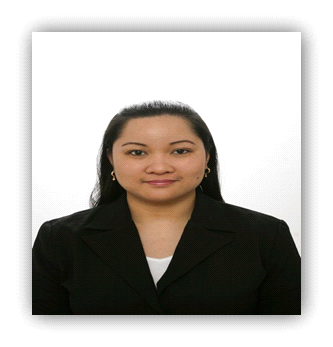 